BÀI TẬP TOÁN 8A. LÍ THUYẾT:Câu 1. Thế nào là hai phương trình tương đương ?Câu 2. Hãy nêu định nghĩa phương trình bậc nhất một ẩn ? Hai quy tắc biến đổi phương trình bậc nhất một ẩn?Câu 3. Một phương trình bậc nhất một ẩn có mấy nghiệm ?Câu 4. Hãy viết công thức tính diện tích hình thang, hình bình hành, hình thoi?Câu 5. Nêu định lí Ta – Lét trong tam giác ?B. BÀI TẬP:Bài 1: Giải các phương trình sau:a)  				        b)  c)  		         d)e)  		          f)  g) 4x –  = 					h) 12 – 6x = 0		i) 17x + 15(x – 1) = 1 – 14(3x + 1)         		k) 2x(x + 5) – (x – 3)2 = x2 + 6		l) (4x + 7)(x – 5) – 3x2 = x(x – 1)           		n) 6(x – 3) + (x – 1)2 – (x + 1)2 = 2xBài 2: Giải các phương trình tích sau:a)  				        b)  c) 				         d)  e) (3x + 1)(7x + 3) = (5x – 7)(3x + 1)	          f) x2 + 10x + 25 – 4x(x + 5) = 0 Bài 3. Giải các phương trình sau:      a) 2x – 7 = 3                                         b) 6 – 3x = 02(x + 1) = 3 + 2x                             d) 5 + 3x = 22 – 4x e) 2x – 1 + 3x = 25 + 4x – 1                 f) 4x – (4 – 3x) = 2(x + 3)      g)                                   h) 1 + =       i) ( 2x – 3)( x + 5) = 0                          k) ( x + 3) ( x2 + 2) = 0      l) x(x – 3) – x2 + 9 = 0                         m) (2y – 1)2 – (y + 3)2 = 0Bài 4. Tính diện tích hình thang vuông có hai đáy là 12 cm, 6cm và chiều cao là 6cm.Bài 5. Cho hình vẽ: Tính độ dài x của đoạn thẳng trong hình vẽ sau, biết rằng các số trên hình vẽ  đơn vị là cm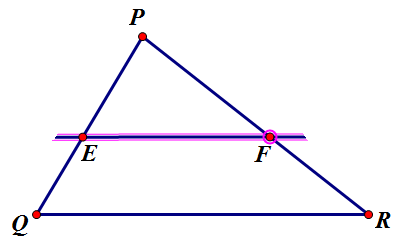 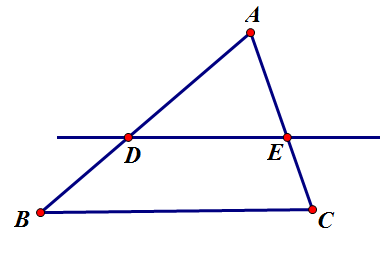 REVISION UNIT 9 – English 8I/ Combine  each pair of sentences, using so that, in order (not) to, so as ( not) to:He always drives carefully. He doesn’t want to cause accidents.Please arrive early. We want to be able to start the meeting on time.I went to the college. I want to see Professor Taylor.She wore warm clothes. She didn’t want to get cold.I close the window. I didn’t want anybody to look at my room.We turn out the lights. We didn’t want to waste electricity.He moved to the front row. He could hear the speaker better.I left Dave my phone number. I wanted him to be able to contact me.Thanh and Nga are going to Australia. They want to learn English.We hurry to school. We didn’t want to be late.II/ Choose the word that has the underlined part pronounced differently from the others.1. a. ambulance 		b. bandage 		c. damage		d. patient2. a. hit 			b. tight 		c. injection		d. sting3. a. forget 			b. present 		c. overheat		d. emergency4. a. faint 			b. aid 			c. pain			d. wheelchair5. a. crutch 			b. school 		c. chart			d. handkerchief6. a. calm 			b. badly 		c. flat 			d. handkerchief7. a. bite 			b. revive 		c. promise 		d. minimize8. a. crutch 			b. hurt 			c. hurry 		d. cup9. a. happened 			b. helped 		c. burned 		d. bored10. a. invite 			b. faint 		c. patient 		d. victimIII. Choose the word or phrase that best completes each unfinished sentence below or substitutes for the underlined word or phrase.1. I put the heater on_________the plants warm. a. keep		b. keeping 		c. to keep 		d. for keeping2. Why not come over at the weekend? The children_____ seeing you again.a. enjoy		b. will enjoy 		c. are enjoying 	d. is going to enjoy3. That bag looks heavy. I_______ you with it.a. will help		b. am going to help 	c. am helping 		d. help4. Calm______and tell me what happened.a. out 			b. down		 c. in 			d.up5. Sam was trying hard ____.a. not to laugh 	b. to not laugh 	c. not laughing 	d. to not laughing6. You _____ forget what I told you. It’s very important.a. mustn’t 		b. needn’t 		c. don’t have to 	d. can’t7. Cool the burns immediately so as to ______ tissue damage.a. ease 		b. relieve 		c. minimize 		d. maximize8. ______ is a long stick that someone put under their arm to help them, walk when they have hurt their leg.a. Crutch 		b. Wheelchair 		c. Stretcher 		d. Bandage9. These medicines can_______ your headache.a. ease 		b. elevate 		c. revive 		d. affect10. Don’t overheat the victim with blankets or coat.a. make someone too hot 				b. make someone too coldc. hurt someone 					d. destroy someone11. Mrs Miles sometimes takes a pill______ to sleep.a. go 			b. going 		c. to go			d. for going12. He is working very hard______get poor grades.a. in order to 		b. in order not to 	c. to			d. not to13. If you move to your left, you_____the church.a. will see 		b. are seeing		c. has seen		d. see14. ______quiet? I’m trying to learn.a. Are you please be				b. Will you please bec. Are you please being			d. Has you please been15. The book fell_____the table.a. of			b. off			c. up			d. in16. Why don’t you come _____ for dinner?a. across 		b. over 		c. at 			d. down17. Please try_____ quiet when you come home. Everyone will be asleep.a. be 			b. to be 		c. being 		d. to being18. Leave the victim_____flat and don’t let him ___chilled.a. lying/ to become 	b. to lie/ become	c. lying/ become 	d. to lie/ to become19. _____ is a long thin piece of cloth or paper used for tying round and protecting a wound.a. Water packs 	b. Bandage 		c. Handkerchief 	d. Blanket20. _____ the patient’s feet, or lower his/her head below the level of the heart.a. Elevate 		b. Coo1 		c. Cover 		d. OverheatIV. Choose the words or phrases that are not correct in Standard English.1. He is going to get to work earlier in order impress the boss.            A                B                                 C	                D2. They are planting trees by the roadside so that reduce the traffic noise.   A                  B                                C                                      D3. It’s a secret between us and I promise I don’t tell anybody.            A                B                                      C                 D4. You don’t have to keep medicines where children can get them.                      A                         B                        C                D5. The room got quietly when the professor came.        A                       B               C                     D6. David sang so badly that I had to look away not so as to laugh at him.                         A                            B                          C                   D7. If you look carefully, you are finding writing scratched on the glass.                             A                      B               C                     D8. Matt was trying to calm the baby out by singing to her.                         A     B                          C            D9. I was very tired and I tried keeping my eyes open but I couldn’t.          A                                          B                       C                 D10. They pulled the boy out of the river and tried reviving him.                   A                        B                                    C        DV. Choose the word (a, b, c, or d) that best fits each of the blank spaces.How can we keep our teeth (21) ______? Firstly, we ought to visit our (22) ____ twice a year. Secondly, we should brush our teeth (23) ____ a toothbrush and fluoride toothpaste at least twice a day, once after breakfast and once before we go to bed. We can also use toothpicks (24) _____between our teeth after a meal. Thirdly, we (25) ______ eat food that is good (26) ______ our teeth and our body: milk, fish, brown bread, raw vegetables, fresh fruit, etc.21. a. health 		b. healthy		c. healthily		d. unhealthy22. a. dentist 		b. doctor		c. teacher		d. engineer23. a. on 		b. of			c. by			d. with24. a.clean		b. to clean		c. cleaning		d. to cleaning25. a. should		b. ought to		c. need		d. a & b26. a. for		b. at			c. on			d. toENGLISH 8 – CLASS 8A5REVISIONI. Choose the word that has the underlined part pronounced differently from the others.1. A. glassware         	 B. shade                	C. paper               	D. waste2. A. fertilizer             B. water                	C. paper              	D. together3. A. cloth                  B. compost            	C. deposit         	 D. mosquito4. A. library                B. recycle              	C. family             	D. easy5. A. wait                   B. away               	 C. wrap               	D. withII. Choose the word whose main stress is placed differently from the others1. A. reuse                 B. reduce            	 C. recycle           	D. compost2. A. plastic               B. metal               	C. glassware      	D. instead3. A. refill                  B. depend             	C. mixture       	D. explain4. A. fertilizer            B. natural              	C. animal         	 D. deposit5. A. matter               B. package             	C. garbage          	D. returnIII. Choose the best answer1. Cloth bags ought_____used instead of plastic bags.   	A. be            	B. to be          	C. been      	D. to been2. It's_____to walk in the road.   A. danger        	B. dangers       	C. dangerous     	D. dangerously 3. I threw______all the broken toys.  A. aside           	B. away          	 C. down           	D. in4. The rabbit______by mistake.	A. may shot         B. may be shot     	C. may shoot     	D. may be shoot5. The pizzas_________to your house	A. will bring            B. will brought	C. will be broght         D. will been brought6. What did she mean by so early?	A. leave             	B. left             	C. leaving             	 D. to leave7. Break the chocolate_____into squares.	A. up                 	B. in            	 C. on          	D. off8. All children's shoes are now______to $20 a pair.	A. reduced             B. reused        	C. refilled       	D. recycled9. ______is a mixture of decaying plants and vegetables that is added to soil to improve its quality.	A. Compost            B. Dung          	C. Trash           	D. Fertilizer10. The sea and rivers are too_____to sưim in.	A. dirt                   B. dirty           	C. dirtily      	D. dirtiness11. Every day in the world, billions of empty cans ____________.	A. throw away	B. are thrown away 	C. have thrown 	D. has thrown12. Can we use old car tires  __________ shoes and sandals ?	A. make	B. to make	C. making	D. to making13. My sister sold the empty cans she collected _____ funds for the orphans.	A. to take	B. to raise	C. to rise	D. to use14. It is very important _______ the environment green and clean ?	A. keep	B. to keep	C. keeping	D. to be kept15. Farmers collect household and garden waste to make _________.	A. compost	B. floor coverings	C. pipes	D. glassware16. In 1876, the telephone ______ first introduced by Bell and Watson.A. was                   B. is                                C. has been                   D. had been17. Sooner or later a satellite _______ by a large piece of rubbish.      A. will destroy        B. will destroyed     C. will be destroyed           D. will been destroyed18. Beer_____for breakfast in England years ago.    A. used be drunk        B. used to be drunk      C. used to drunk           D. used to be drank19.  am delighted_____you passed your exam.    A. that                     B. to                          C. in order to                      D. so that20. Glass is broken up, melted and made into new______.      A. silverware            B. hardware              C. ironware                     D. glasswareIV. Use the correct form of the word1. Miss White is a _________ from “ Friend and the Earth” (represent)2. We can make the soil richer by adding _________( fertile)3. The children enjoy playing  ________ toys. (wood)4. The country’s ______ resources include forests, coal and oil. (nature)5. It’s _______ to cross the avenue. (danger)V. Change the sentences into passive voice1. He doesn’t prepare his lessons well before class.…………………………………………………………..2. You must write your lessons in ink.…………………………………………………………..3. They ought to water the plants every day.…………………………………………………………..4. They must pay the bill before the first of the month.…………………………………………………………..5. The postman will deliver the mail tomorrow.………………………………………………………….6. The children usually eat vegetables and fruits.…………………………………………………………7. Their school will organize an art exhibition next month.…………………………………………………………….8. Our teacher corrects our homework.……………………………………………….9. They are delivering the newspapers to this office.……………………………………………………10. He has taught in this school for 5 years.……………………………………………………VI. Read the following passage and choose the item that best answers each of the questions about it.You can recycle many types of glass. Glass food and beverage containers can be reused and recycled many times. (In fact, only bulbs, ceramic glass, dishes, and window glass can't be recycled.)Glass is made from soda ash, sand, and lime. If it's thrown away, it stays there indefinitely because glass never breaks down into its original ingredients. To be recycled, glass is sorted by color, crushed into small pieces, and melted down into a liquid. Then, it is molded into new glass containers.1. Which of the following can be recycled?A. glass food and beverage containers              B. bulbsC. ceramic glass                                                D. dishes and window glass2. What does the word 'reuse' in line 2 mean?A. use something again                                   B. use all of somethingC. throw something away                            D. not buying things which are overpackaged3. Glass _______. A. is made from soda ash, sand, and lime B. stays there indefinitely if it's thrown away C. never breaks down into its original ingredients D. all are correct4. What does the word 'its' in line 5 refer to?A. glass              B. soda ash          C. sand               D. lime5. When people recycle glass, they_______. A. sort it by color and crush it into small pieces B. melt it into a liquid C. mould it into containers D. all are correctUNIT 9: A FIRST-AID COURSE – English 8I. Choose the word that has the underlined part pronounced differently from the others.1  a. hit 	b. tight 	c. injection		d. sting2  a. forget 	b. present 	c. overheat		d. emergency3  a. crutch 	b. school 	c. chart		d. handkerchiefII. Choose the word or phrase that best completes each unfinished sentence below or substitutes for the underlined word or phrase.6. I put the heater on_________the plants warm. a. keep	b. keeping 	c. to keep 		d. for keeping7. Why not come over at the weekend? The children_____ seeing you again.a. enjoy	b. will enjoy 	c. are enjoying 		d. is going to enjoy 8. That bag looks heavy. I_______ you with it.a. will help	b. am going to help 	c. am helping 		d. help9. Calm______and tell me what happened.a. out 	b. down	c. in 		d.up10. Sam was trying hard ____.a. not to laugh 	b. to not laugh 	c. not laughing 		d. to not laughing11. You _____ forget what I told you. It’s very important.a. mustn’t 	b. needn’t 	c. don’t have to 		d. can’t12. Cool the burns immediately so as to ______ tissue damage.a. ease 	b. relieve 	c. minimize 		d. maximize13. ______ is a long stick that someone put under their arm to help them, walk when they have hurt their leg.a. Crutch 	b. Wheelchair 	c. Stretcher 		d. Bandage14. These medicines can_______ your headache.a. ease 	b. elevate 	c. revive 		d. affect15. Don’t overheat the victim with blankets or coat.a. make someone too hot 	b. make someone too coldc. hurt someone 		d. destroy someoneIII. Choose the words or phrases that are not correct in Standard English.16. He is going to get to work earlier in order impress the boss.       A        B                C         D17. They are planting trees by the roadside so that reduce the traffic noise. A          B                 C                  D18. It’s a secret between us and I promise I don’t tell anybody.        A       B                  C          D19. You don’t have to keep medicines where children can get them.             A            B           C       D20. The room got quietly when the professor came.     A          B        C           DIV. Choose the word (a, b, c, or d) that best fits each of the blank spaces.How can we keep our teeth (21) ______? Firstly, we ought to visit our (22) ____ twice a year. Secondly, we should brush our teeth (23) ____ a toothbrush and fluoride toothpaste at least twice a day, once after breakfast and once before we go to bed. We can also use toothpicks (24) _____between our teeth after a meal. Thirdly, we (25) ______ eat food that is good (26) ______ our teeth and our body: milk, fish, brown bread, raw vegetables, fresh fruit, etc.21. a. health 	b. healthy	c. healthily	d. unhealthy22. a. dentist 	b. doctor	c. teacher	d. engineer23. a. on 	b. of	c. by	d. with24. A. clean	b. to clean	c. cleaning	d. to cleaning25. a. should	b. ought to	c. need	d. a & b26. a. for	b. at	c. on	d. toV. Read the following passage and choose the item (a, b, c, or d) that best answers each of the questions about it.A: Hi. Can I help you?B: Yes, please. Could I have something fpr a cough? I think I’m getting a cold.A: Well, I sugest a box of these cough syrup. And you should get a bottle of vitamin C, too.B: Thank you. And what do you have for dry skin?A: Try some of this new lotion. It’s very good.B: OK. Thanks a lot.27. What does the word ‘cold’ in line 2 mean?a. low temperature 		b. not hot or warm 	c. a common illness 		d. not heated or cooked28. The first speaker suggested that the second speaker should buy_____.a. a box of cough syrup 	b. a bottle of vitamin C c. a new lotion for dry skin 	d. all are correct 29. The second speaker is a_______.a. patient 	b. doctor 	c. dentist 		d. nurse30. They are talking in a______.a. theater 	b. stadium 	c. drugstore 		d. dentist’sBÀI TẬP SỐ 1 – NGỮ VĂN 8Câu 1: a/ Học thuộc lòng bài thơ “ Quê hương” của Tế Hanh.b/ Viết đoạn văn ngắn khoảng 15 dòng, nêu cảm nhận về tình yêu quê hương của nhà thơ qua khổ thơ cuối của bài.Câu 2:a/ Trình bày đặc điểm hình thức và chức năng của câu nghi vấn theo bảng sau:b/ Viết đoạn hội thoại ngắn khoảng 10 dòng, về chủ đề Tinh thần tự học, trong đó có sử dụng ít nhất 2 câu nghi vấn với chức năng khác nhau. Gạch chân và chú thích rõ.Câu 3:Viết bài văn thuyết minh về một giống vật nuôi mà em biết. BÀI TẬP HÓA CHƯƠNG 4: OXI – KHÔNG KHÍCâu 1: Hãy phân loại và gọi tên các oxit sau: Na2O, P2O5, BaO, CO2, MgO, FeO, SO2, Al2O3, ZnO, Fe2O3, CuO, CaO, K2O, SO3.Câu 2: Viết CTHH của các oxit có tên sau: natri oxit, cacbon đioxit, sắt (II) oxit, nhôm oxit, lưu huỳnh trioxit, kali oxit, kẽm oxit, sắt (III) oxit, canxi oxit, magie oxit, đồng (II) oxit, điphotpho pentaoxit.Câu 3: Một số công thức hóa học được viết như sau: NaOH, CuO, Ca2O, BaO2, NaCO3, Mg2O2, K2OH, FeO. Hãy chỉ ra những công thức hóa học viết sai và sữa lại cho đúngCâu 4: Hoàn thành các phương trình hóa học sau và cho biết đâu là phản ứng phân hủy, phản ứng hóa hợp?1/ Mg + ?  MgO           2/ C + O2 ?      3/ ? + ? Al2O3          4/ KClO3 ? +  ?5/ KMnO4  K2MnO4 +MnO2 + ? 6/ ?  + O2 H2O7/ Fe + O2  ?8/ K +O2   ? 9/ ? + O2   P2O510/ Al + O2  ?11/ SO2  + O2  ?12/ CH4+ ? CO2 + H2OCâu 5: Đốt cháy 5,4g nhôm trong bình chứa khí oxi.            a) Viết phương trình hoá học xảy ra.            b) Tính thể tích khí oxi cần dùng ở đktc            c) Tính khối lượng Al2O3 tạo thành.            d) Tính khối lượng KMnO4 cần dùng để điều chế đủ lượng O2 dùng cho phản ứng trên ?Câu 6: Đốt cháy 6,2g Photpho trong không khí.            a) Viết phương trình hoá học xảy ra.            b) Tính khối lượng P2O5 tạo thành.            c) Tính thể tích không khí cần dùng ở đktc. Biết thể tích khí oxi chiếm 1/5 thể tích của không khí. Câu 7: Cho 13g bột kẽm tác dụng với 3,36 lít khí oxi (đktc)             a) Viết PTHH xảy ra.            b) Sau phản ứng chất nào còn dư và dư bao nhiêu mol?            c) Tính khối lượng kẽm oxit tạo thành.Câu 8: Tính khối lượng khí cacbonic sinh ra trong mỗi trường hợp sau:Khi đốt 0,3 mol cacbon trong bình chứa 4,48 lít khí oxi (đktc)Khi đốt 6 g cacbon trong bình chứa 13,44 lít khí oxi (đktc)Câu 9: Một oxit của lưu huỳnh có khối lượng mol là 64 g/mol và biết thành phần phần trăm về khối lượng của nguyên tố lưu huỳnh trong oxit là 50%. Hãy tìm công thức hóa học của oxit đó.Câu 10:  Oxit của một nguyên tố có hóa trị II chứa 20% oxi ( về khối lượng ). Tìm công thức hóa học của oxit đó.BÀI TẬP ÔN TẬP LÍ 8I/ Khoanh tròn trước chữ cái của câu trả lời đúngCâu 1:  Một thùng cao 1,5m đựng đầy nước, biết khối lượng riêng của nước là 10000N/m3, áp suất của nước lên đáy thùng và lên một điểm cách miệng thùng 0,5m lần lượt làA. 15000Pa  và 5000Pa.                                       B. 1500Pa và  1000Pa.          C. 15000Pa và 10000Pa.                                      D. 1500Pa và 500Pa.Câu 2. Một vật chịu tác dụng của hai lực và vật chuyển động thẳng đều thì:A. Hai lực tác dụng là hai lực cân bằng.	B. Hai lực tác dụng có độ lớn khác nhau.C. Hai lực tác dụng có phương khác nhau.	   D. Hai lực tác dụng có cùng chiều.Câu 3: Nhúng một vào trong chất lỏng thì vật nổi lên khi:A.P < FA.                                   B. P = FA .                        C. P ≥  FA              D. P >  FA  Câu 4: Một người đi xe máy với vận tốc 12m/s trong thời gian 20 phút. Quãng đường người đó đi được là:A. 240m.                B.2400m.                 C.14,4 km.                         D.4km.Câu 5Công thức tính lực đẩy Ac-si-mét là:A. FA = d.S                  B. FA = V.S.                      C. FA = d/V.                D. FA = d.VCâu 6: Khi ngồi trên ô tô hành khách thấy mình nghiêng người sang trái vì :A. Xe đột ngột tăng vận tốc.                                B. Xe đột ngột giảm vận tốc.C. Xe đột ngột rẽ sang phải.                                D. Xe đột ngột rẽ sang trái.II.  Tự Luận: Bài  1: Một ô tô có công suất 75 kWa, Tính công do ô tô thực hiện trong 1,5 giờ.b, Biết xe chuyển động với vận tốc 10 m/s. Tính lực kéo của động cơ. Bài  2: Một con ngựa kéo 1 cái xe đi đều với vận tốc 9Km/h. Công suất của con ngựa là 500W. Tính lực kéo của con ngựa.Bài  3: Một con ngựa kéo một cái xe đi dều với vận tốc 9km/h. Công suất của con ngựa khi đó là 750W. Tính lực kéo của con ngựa (2đ)Bài 4: Một ô tô chạy quãng đường dài 15km hết 25 phút. Lực kéo trung bình của động cơ là 110N. Tính công suất của ô tô.Câu nghi vấnĐặc điểm hình thứcChức năngChức năngCâu nghi vấnĐặc điểm hình thứcCN chínhCN khácCâu nghi vấn